2. APRIL -  MEDNARODNI DAN KNJIG ZA OTROKE, SVETOVNI DAN MLADINSKE KNJIŽEVNOSTITa dan se praznuje v spomin na rojstvo danskega pravljičarja Hansa Christiana Andersena. Poslanica ob tem dnevu je letos pripravila Brazilska sekcija  za mladinsko književnost. Napisala jo je  Luciana Sandroni, plakat pa je ustvaril ilustrator Ziraldo.Na naši šoli smo se tega dne spomnili v knjižnici in  v radijskih minutkah na začetku 3. šolske ure z branjem poslanice. Več na http://www.bralnaznacka.si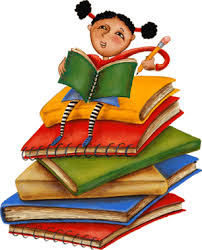 